Pracovní list č. 2 Prohlédni si obrázky v tomto pracovním listě a odpověz na tyto otázky: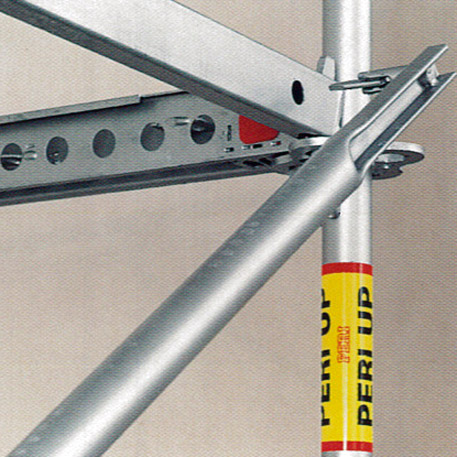 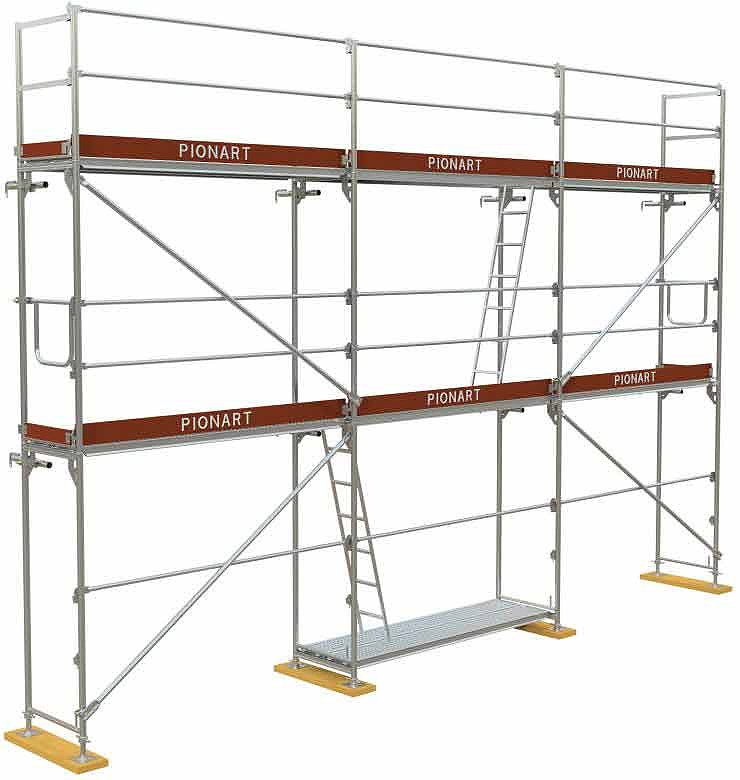 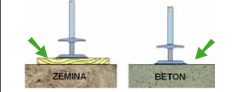 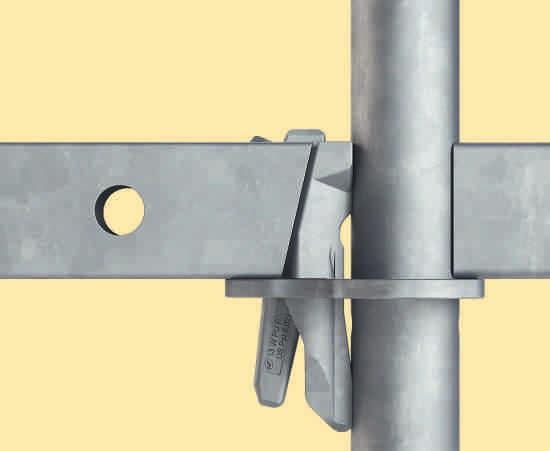 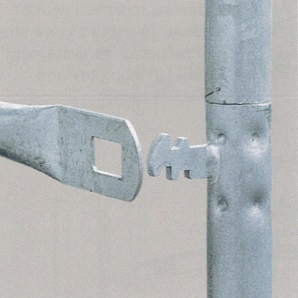 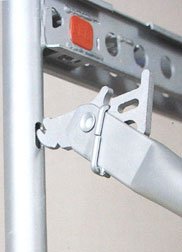 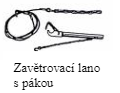 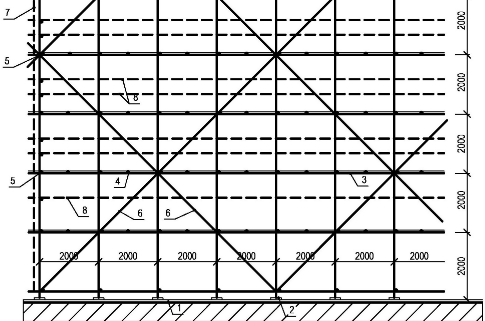 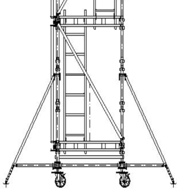 Vyjmenuj bezpečnostní prvky u lehkého dílcového lešeníCo je důležité při zakládání lešení?Čím docílíš tuhosti a stability u jednotlivých druhů dílcového lešení?Do jaké výšky lešení provádíme jednotyčové zábradlí a od jaké výšky dvoutyčové?